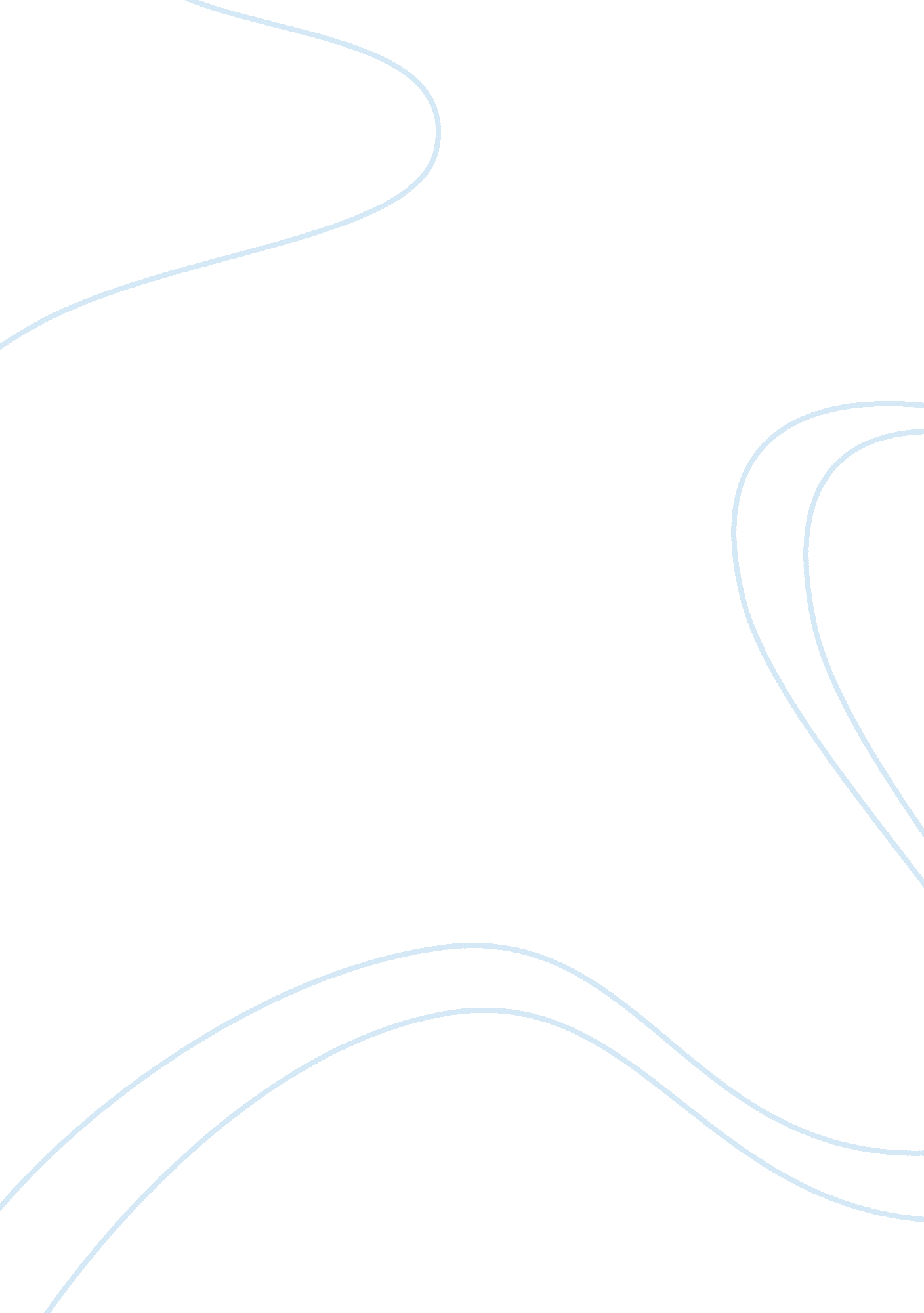 AssignmentScience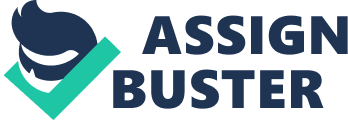 System Analysis of a Personal Life According to Mary, “ everything is connected.” This insight gives the ability essential for every individual to make meaning out of abstract situation, ideas, and philosophies. Underlying all creations and appearances, for instance a picture, there is a unified intelligence field that connects the unknown and known features of the creation. This intelligence field is the foundation that connects everything in the world. Therefore, a picture connects with individuals at various levels as everything is related to anything or anyone. The purpose of the analysis is to find an experience or idea that is vital in providing me with a new perspective about different situations of my life especially managerial issues. 
In analyzing the events and concepts, I will be able to get meaning and connection by evaluating the impact a story, concept, suggestion or idea has on my personal life. Physical, spiritual and mental impacts are aspects that operate under the law of cause and effect,” and these effects are vital in the personal analysis. The result of a persons thoughts can be manifested in the short term, a factor that makes this law effective in the analysis. Therefore, the law of “ cause and effect” is very important as it helps one to become conscious at making decisions through experience, and learning vital aspects of ones lives. Information and different ideas can be found either in the library or in the internet. However, I choose the latter as it is readily available at any time of the day. As I own a computer, it is easier for me to get information at any time of the day. Moreover, there are relevant numerous resources that expound on various scenarios that company experience. This provides a perfect platform for relevant knowledge. The resources I utilize from the internet must be of recent and able to provide numerous scenarios that give different viewpoints. 
Therefore, different meanings can be deciphered from different aspects of our lives. However, the route to personal meaning is a very hard task, which requires time and different tools of analysis. In scrutinizing various resources on managerial issues, I am able to deal with any situation that I experience. Consequently, the knowledge on managerial capabilities and issues leads eye-opening facts about an individual, which he/ she was not aware. Ideas and stories are concepts that are connected at various levels, and through capturing, sharing, analyzing and articulating the various aspects of the ideas, we are able to make a personal analysis of an individual’s personal life. 
There are numerous ideas, which are important in providing a new perspective on how managerial management issues can be dealt with. In order, for an individual to gain skills and relevant expertise he needs to analyze and understand different organizational issues. These concepts are as a result of the meaning deciphered from the resources in the internet. In order to gain proficiency in my line of work, taking into account managerial issues both from traditional and contemporary scenarios is vital. Through this experience, I am confident of gaining managerial expertise relevant in future decisions. 